Об утверждении Правил внутреннего трудового распорядкаадминистрации муниципального образования «Большекибеевское сельское поселение»В соответствии с Федеральным законом от 02.03.2007 года № 25-ФЗ «О муниципальной службе в Российской Федерации, руководствуясь Трудовым кодексом Российской Федерации, Уставом муниципального образования «Большекибеевское сельское поселение»:Утвердить прилагаемые Правила внутреннего трудового распорядка для муниципальных служащих администрации муниципального образования «Большекибеевское сельское поселение».Признать утратившим силу постановление администрации  муниципального образования «Большекибеевское сельское поселение»         № 13 от 23 декабря 2008 года «Об утверждении Правил внутреннего  трудового  распорядка администрации муниципального образования «Большекибеевское сельское поселение» с последующими изменениями.Настоящее распоряжение вступает в силу с момента его обнародования и подлежит размещению на официальном сайте муниципального образования «Большекибеевское сельское поселение». 4. Контроль исполнения настоящего постановления оставляю за собой.БОЛЬШЕКБЕЕВО ЯЛПОСЕЛЕНИЙЫНАДМИНИСТРАЦИЙ   АДМИНИСТРАЦИЯ    БОЛЬШЕКИБЕЕВСКОГОСЕЛЬСКОГО ПОСЕЛЕНИЯПУНЧАЛПОСТАНОВЛЕНИЕот 05 августа 2019 года № 21от 05 августа 2019 года № 21от 05 августа 2019 года № 21Глава администрации Большекибеевскогосельского поселенияН.В. Ершова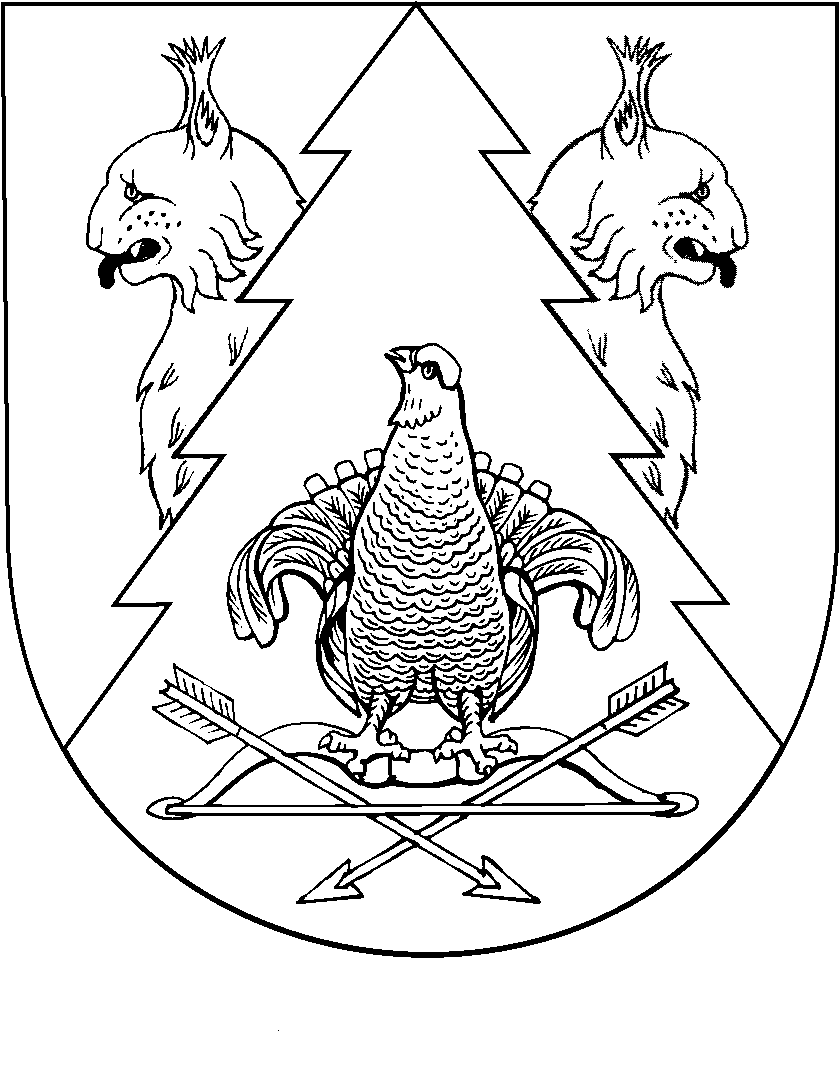 